Перечень работ по текущему  ремонту общего имущества многоквартирного дома 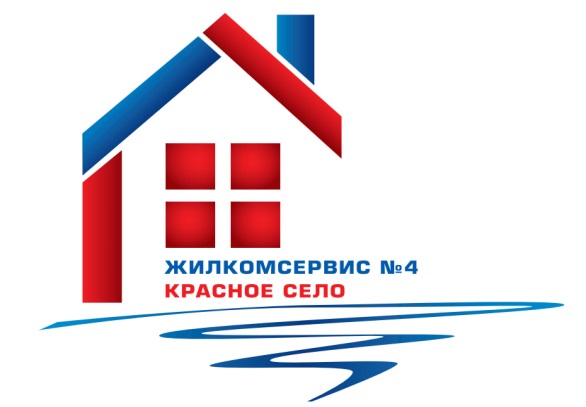 на 2015 годАдрес:                                   Гатчинское ш., д. 7 корп 2№ п/пНаименование работ № п/пНаименование работ 1Ремонт кровли (частично)2Ремонт отмостки3Ремонт ступеней и парадной4Ремонт и замена запорной арматуры и труб систем ЦО, ХВС, ГВС5Аварийно-восстановительные работы